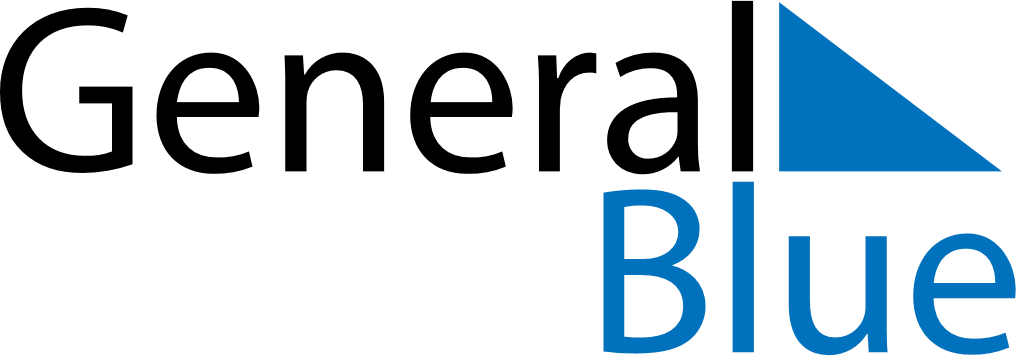 March 2024March 2024March 2024March 2024March 2024March 2024March 2024Batsfjord, Troms og Finnmark, NorwayBatsfjord, Troms og Finnmark, NorwayBatsfjord, Troms og Finnmark, NorwayBatsfjord, Troms og Finnmark, NorwayBatsfjord, Troms og Finnmark, NorwayBatsfjord, Troms og Finnmark, NorwayBatsfjord, Troms og Finnmark, NorwaySundayMondayMondayTuesdayWednesdayThursdayFridaySaturday12Sunrise: 6:30 AMSunset: 3:56 PMDaylight: 9 hours and 26 minutes.Sunrise: 6:25 AMSunset: 4:00 PMDaylight: 9 hours and 35 minutes.34456789Sunrise: 6:20 AMSunset: 4:05 PMDaylight: 9 hours and 44 minutes.Sunrise: 6:15 AMSunset: 4:09 PMDaylight: 9 hours and 53 minutes.Sunrise: 6:15 AMSunset: 4:09 PMDaylight: 9 hours and 53 minutes.Sunrise: 6:11 AMSunset: 4:14 PMDaylight: 10 hours and 3 minutes.Sunrise: 6:06 AMSunset: 4:18 PMDaylight: 10 hours and 12 minutes.Sunrise: 6:01 AMSunset: 4:22 PMDaylight: 10 hours and 21 minutes.Sunrise: 5:56 AMSunset: 4:27 PMDaylight: 10 hours and 30 minutes.Sunrise: 5:51 AMSunset: 4:31 PMDaylight: 10 hours and 39 minutes.1011111213141516Sunrise: 5:47 AMSunset: 4:35 PMDaylight: 10 hours and 48 minutes.Sunrise: 5:42 AMSunset: 4:40 PMDaylight: 10 hours and 57 minutes.Sunrise: 5:42 AMSunset: 4:40 PMDaylight: 10 hours and 57 minutes.Sunrise: 5:37 AMSunset: 4:44 PMDaylight: 11 hours and 6 minutes.Sunrise: 5:32 AMSunset: 4:48 PMDaylight: 11 hours and 15 minutes.Sunrise: 5:27 AMSunset: 4:52 PMDaylight: 11 hours and 24 minutes.Sunrise: 5:23 AMSunset: 4:56 PMDaylight: 11 hours and 33 minutes.Sunrise: 5:18 AMSunset: 5:01 PMDaylight: 11 hours and 42 minutes.1718181920212223Sunrise: 5:13 AMSunset: 5:05 PMDaylight: 11 hours and 51 minutes.Sunrise: 5:08 AMSunset: 5:09 PMDaylight: 12 hours and 0 minutes.Sunrise: 5:08 AMSunset: 5:09 PMDaylight: 12 hours and 0 minutes.Sunrise: 5:03 AMSunset: 5:13 PMDaylight: 12 hours and 9 minutes.Sunrise: 4:59 AMSunset: 5:18 PMDaylight: 12 hours and 18 minutes.Sunrise: 4:54 AMSunset: 5:22 PMDaylight: 12 hours and 27 minutes.Sunrise: 4:49 AMSunset: 5:26 PMDaylight: 12 hours and 36 minutes.Sunrise: 4:44 AMSunset: 5:30 PMDaylight: 12 hours and 45 minutes.2425252627282930Sunrise: 4:39 AMSunset: 5:34 PMDaylight: 12 hours and 55 minutes.Sunrise: 4:35 AMSunset: 5:39 PMDaylight: 13 hours and 4 minutes.Sunrise: 4:35 AMSunset: 5:39 PMDaylight: 13 hours and 4 minutes.Sunrise: 4:30 AMSunset: 5:43 PMDaylight: 13 hours and 13 minutes.Sunrise: 4:25 AMSunset: 5:47 PMDaylight: 13 hours and 22 minutes.Sunrise: 4:20 AMSunset: 5:51 PMDaylight: 13 hours and 31 minutes.Sunrise: 4:15 AMSunset: 5:56 PMDaylight: 13 hours and 40 minutes.Sunrise: 4:10 AMSunset: 6:00 PMDaylight: 13 hours and 49 minutes.31Sunrise: 5:05 AMSunset: 7:04 PMDaylight: 13 hours and 58 minutes.